DIPLOMADO EN TUTORIAS ACADEMICAS INTEGRALESMODULO 2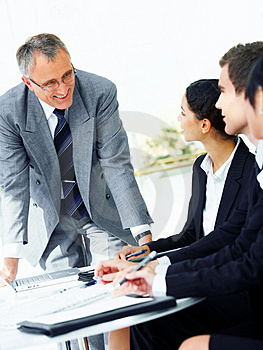 Maestra: Janeth Berenice Bañuelos VizcarraACTIVIDAD 6
¿Qué comentarios en general puede hacer en relación a las diferentes actividades? Las actividades me gustaron mucho honestamente, me parecieron muy variadas en cuestión de hacer en nosotros una reflexión sobre nuestro trabajo y sobre nuestra persona.En el caso de la película me pareció que nos sensibiliza mucho y aun mas sabiendo que esta película estaba basada en un caso real, donde estimula en nosotros el ver que en nuestras manos está la posibilidad de hacer el cambio en alguno o algunos de nuestros jóvenes para que tengan un futuro emprendedor creyendo en ellos y estimulando las capacidades y habilidades que poseen. Simplemente hay que aprender a ver más allá de un alumno hiperactivo, desordenado, participativo, bromista, etc. Todos tienen capacidades y habilidades que pueden ser rescatables, solo necesitan ser orientados y comprendidos.Parte de poder hacer esto, primero esta el trabajar en nosotros como tutores ya que nuestra persona, nuestro conocimiento, nuestras habilidades y capacidades, y nuestra actitud son aquellas que van a ayudar o perjudicar nuestro desempeño tanto como de maestros como de tutores si es que no somos conscientes de lo que debemos mejorar.Precisamente la mayoría de las actividades nos ayudan a hacer una “introspección” (ver hacia dentro) y hacer consciente lo que somos y lo que queremos y/o debemos llegar a ser para cubrir adecuadamente las características que comprenden la tutoría.
¿Cuáles considera que fueron sus principales aprendizajes? Fueron varios, aprendí que las tutorías no es solo una sesión de “a ver cuéntame como estas? O como te ha ido?” es una gran labor, un  gran compromiso, y una gran responsabilidad. Ya que tenemos el deber de hacer un análisis profundo sobre las causas que están afectando a nuestros alumnos por la que no ponen atención en clase, el desempeño, la estabilidad mental, la interacción son el grupo, etc. Se debe hacer un análisis Físico, cognitivo, social sobre su vida.Debemos poseer un verdadero interés en el puesto que se nos asignara. Ya que no es solo el compromiso de cumplir con un trabajo, sino también es una trascendencia de nuestra persona ayudando a otros a ayudarse a si mismos.Parte del aprendizaje obtenido esta el saber que existen diversas formas de trabajar como maestro; al realizar la lectura sobre los diferentes tipos de docentes. Ahí mismo se ve que las estrategias varían unas de otras dependiendo de varios factores como la necesidad del grupo, la personalidad o estilo del maestro y los objetivos a obtener según la planeación escolar.Al igual que la diversidad del alumno esta siempre presente por medio de los estilos de aprendizaje donde nosotros en primer lugar debemos saber detectarlos para brindar una técnica de estudio acorde a esa característica.Me llamo la atención cuando lei sobre las tutorías en México que muchas veces no se logra el objetivo debido a varios factores, pero el trasfondo es la falta de estructura y el trabajo en equipo. Por ello, espero todos nosotros tengamos la consciencia de que siempre hay que poner de nuestra parte cumpliendo con nuestro deber para no entorpecer algún proceso que es parte de un Todo en el área tutorial.
¿Qué retos encontró y cómo los solucionó? Mi principal reto fue el darme el tiempo de leer, de actualizarme, de darle el tiempo a tutorías y también el hacer un comparativo de lo que soy, de lo que debo ser y del como llegar a ser lo que se espera.El actualizarme pues no es algo complicado en si, ya que gracias al diplomado que nos ofrece Lamar se nos proporciona mayor información sobre esta formación, sin embargo esto no significa que nos atengamos solo a lo que se nos da y tengamos la voluntad de buscar la información en todo momento.El darme el tiempo entre el dar clases, dar tutorías en el palomar, el ser esposa, ama de casa y hacer tareas de tutorías a sido un poco pesado, mas no imposible. La solución es organizarse y respetar esa organización.Sobre el comparativo antes mencionado me fue útil uno de los ejercicios de esta unidad, ya que nos hizo vernos desde afuera como maestros y hacer un comparativo con el papel tutorial para analizar que aspectos personales o profesionales debo trabajar para mejorar.
¿Qué aspectos tendría que considerar para un mejor desempeño en la unidad 2?Me gustaría desde lo personal el que se hiciera una clase presencial después de cada unidad para entre todos hacer una retroalimentación y rescatar tanto experiencias como aprendizajes.He notado que el foro no a estado activo y esto ayudaría mucho en caso de no podernos reunir después de cada unidad.Creo que podría mejorar en la unidad 2 no perdiendo la información aprendida o leída de la unidad 1, para darle una secuencia al conocimiento.